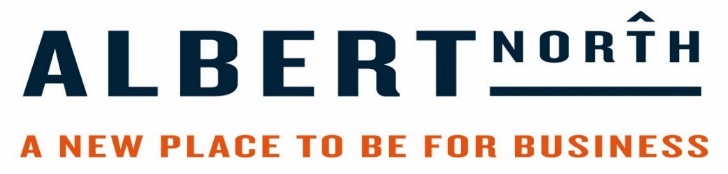 Business  OfferAlkaline Kitchen10% off food & drinkAl Forno'sTwo for one (any pizza/pasta from ala carte menu) Cheapest one free
*offer not valid 1st to 31st December
*offer valid in Middlesbrough Restaurant only
*offer available between 12pm and 6pmTP Coffee House10% off per minimum spend of £4 and have a loyalty card for
the purchase of which will buy 10 hot drinks and get one free.Umi Japenese10% of the food bill when total exceeds £20. Elianos10% off Food from Al A Carte menu (excludes any other offers or promtoions on the menu) Please mention Albert Road North Loyalty card when making booking. Subwayany footlong sandwich with a 16oz refillable drink for £5 or a double meat salad with a 16oz refillable drink for £5.Shoe Zone10% discount with a minimum spend of £15Mannequin CaféLoyalty card for hot drinks 
afternoon treat, coffee and cake for £3.90 
Breakfast bun w/tea/white coffee/black coffee £3.00Turtlebay20% Discount of food bill (when a drink is purchased) Sunday - Friday. Excludes set menus (inc. Christmas)The Curing House10% of Food Bill - cannot be used in conjunction with any other offer.La Pharmacie10% of Food Bill - does not apply to the £5 menu Peri Peri Original10% of A-F meals on the menuUno Ristorante10% DiscountBoho Bytes caféloyalty card scheme for drinks and specialsPierre10% of ladies and gents hair. 15% of Spray TansLittle Vegan Market10% off on zero waste products. 15% if you bring your own containerEat4Less15% discount on all food itemsManjaros15% of Food Bill when dining Mon-Thurs 12-5pm The Nesting BoxTuesdays and Fridays 20% of Everything (excluding facial treatments) UltraChique Salon10% of all spa, beauty and clinic therapies. Full priced items onlyDovecot20% of all Food Purchases between 12-2pmOodles Noodles10% discount on take away and sit in meals- Linthorpe RoadHoliday Inn Express15% off bedroom & 20% off food and beverage during stayThe Stottie Company20% off any purchase between Monday 7th January and Sunday 20th January then 10% any purchase. 
Restrictions; not including alcohol sales